муниципальное общеобразовательное учреждение «Средняя школа № 1»Задания на формирование читательской грамотности«РЕШАЕМ ПРОБЛЕМУ МАЛЫХ РЕК И ОЗЕР»(Подготовка к сочинению-рассуждению на основе прочитанного текста)Составитель: Большакова Н.С., заместитель директора по УВР, учитель русского языка и литературыПереславль-Залесский, 2022Методический паспорт к заданию  9 классПрочитайте текст и выполните задания.Существует большая экологическая проблема – загрязнение и уничтожение малых рек и озёр. Они часто загрязняются местными предприятиями. По сегодняшний день некоторые из них, прежде всего те, что находятся в небольших городах, не обустроены никакими очистными сооружениями. Очень часто они практически не выполняют своих функций, не работают.К сожалению, существует и другое опасное явление – это засорённость прибрежной зоны рек, озер, население их просто превращает в мусорные ямы. Состояние таких водоемов плачевное, они действительно находятся на грани исчезновения. Это касается малых рек возле крупных городов.В данный момент многие экологи работают над проблемами по реорганизации рек, озер, возвращения в них воды. Рекомендуется во многих регионах оборудовать экологические посты. Вместе с населением на них должны выбираться проблемные участки на загрязнённых территориях рек и озер  и там должны проводиться работы по очистке территории. Предлагается в этом вопросе сотрудничать местным властям и населению: необходимо доносить информацию населению, организовывать семинары, обмениваться опытом с другими районами. Таким образом, очень важно сохранить природное наследие для будущих поколений.Задания 1 уровня (найти и извлечь информацию)1.      Бегло прочитайте текст.2.      Выделите ключевые фразы, расположите в логической последовательности, кратко по данным фразам передайте содержание.Задания 2 уровня (интегрирование и интерпретация) Составьте умозаключение о проблеме загрязнения малых рек и озер (образец дан ниже)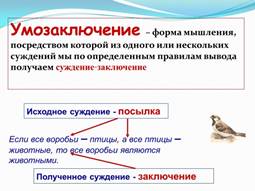 Составьте синквейн по теме текста.Задания 3 уровня (осмысление и оценка)Определите основную мысль текста. В свободной форме напишите  суждение по основной мысли автора текста.Выберете иллюстрации, на которых изображено загрязнение водоемов. Выскажите свою точку зрения по проблеме загрязнения малых рек и озер в вашем городе. Оформите текст, выбрав одну из предложенных форм: в форме реки или озера1	2	3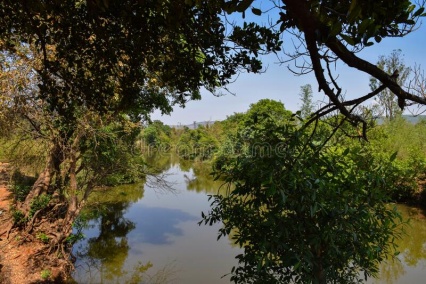 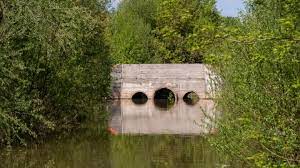 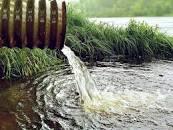 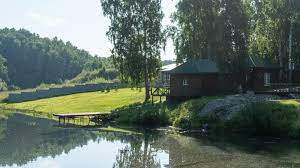 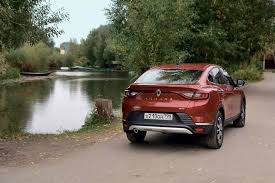 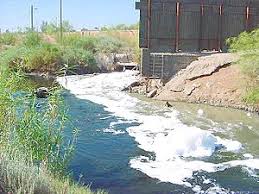 4	5	6Уровни сформированности при оценке читательской грамотности.Низкий уровень:Ученик не смог изложить свои мысли. Не смог кратко передать содержание текста. Не знает последовательности составления синквейна.Средний уровень:Ученик частично справился с заданием:Смог передать основное содержание текста. При выполнении заданий 3 уровня обращался за помощью к учителю.Высокий уровень:Ученик смог логически и последовательно изложить свою точку зрения. Самостоятельно справился с заданиями 2 и 3 уровней.Название задания Решаем проблему малых рек и озерМесто задания в образовательном процессеРусский язык9 классТема урока, на котором можно предложить данное задание: Развитие речи. Подготовка к сочинению-рассуждению по прочитанному тексту.Место на уроке (этап мотивации и актуализации знаний) Вид (виды) функциональной грамотности, на формирование которого (которых) направлено заданиеФормирование читательской грамотностиХарактеристика заданияХарактеристика задания, направленного на формирование читательской грамотности, содержит: Контекст (образовательный) Тип текста (сплошной)Формируемые читательские компетенции:находить и извлекать информацию; интегрировать и интерпретировать информацию;осмысливать и оценивать содержание и форму текста;использовать информацию из текстаФормируемые читательские  умения: Определять место, где содержится искомая информацияПонимать смысловую структуру текста ( назначение текста)Оценивать содержание текста или его элементов (примеров, аргументов, иллюстраций) относительно целей автора. Понимать назначение структурной единицы текстаИспользовать информацию из текста для решения практической задачи. Формат ответа (краткий ответ и развернутый ответ) Решение к заданию